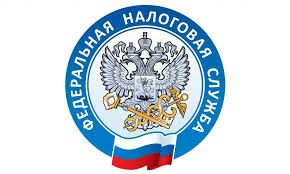 Штрафы за неприменение ККТЗа неприменение ККТ (в зависимости от суммы неприменения) административный штраф составляет не менее 10тысяч рублей для индивидуальных предпринимателей и не менее 30 тысяч рублей для юридических лиц (ч. 2 ст. 14.5 КоАП РФ).Обращаем внимание, что применение организацией и индивидуальным предпринимателем контрольно-кассовой техники – это признак зрелой, надежной компании, которая заботится о качестве товара, услуг и безопасности покупателя, клиента.За отказом от выдачи кассового чека не редко стоит попытка сбыть некачественный товар, который без документа, подтверждающего расчет (кассового чека), сложнее вернуть.Налоговая служба  рекомендует проявлять осмотрительность и избегать получения каких-либо услуг или приобретение товаров у лиц, не имеющих статуса индивидуальных предпринимателей или юридических лиц, и осуществляющих расчеты без применения ККТ за предоставленные услуги или реализованные товары.В целях пресечения нарушений действующего законодательства, а также обеспечения интересов граждан и организаций, защиты прав потребителей граждане могут сообщать в налоговые органы о недобросовестных продавцах, в том числе с помощью интернет-сервисов на сайте ФНС России или мобильного приложения ФНС России «Проверка чеков».